PROBLEMI SU ARGOMENTI “VECCHI”  2Ecco a voi altri problemi per il compitooo!!  Fateli, così vi preparate meglio.Moto di caduta idealePer comprendere meglio le proprietà della caduta ideale e per le soluzioni, usa l’applet al link “la cannonata!”)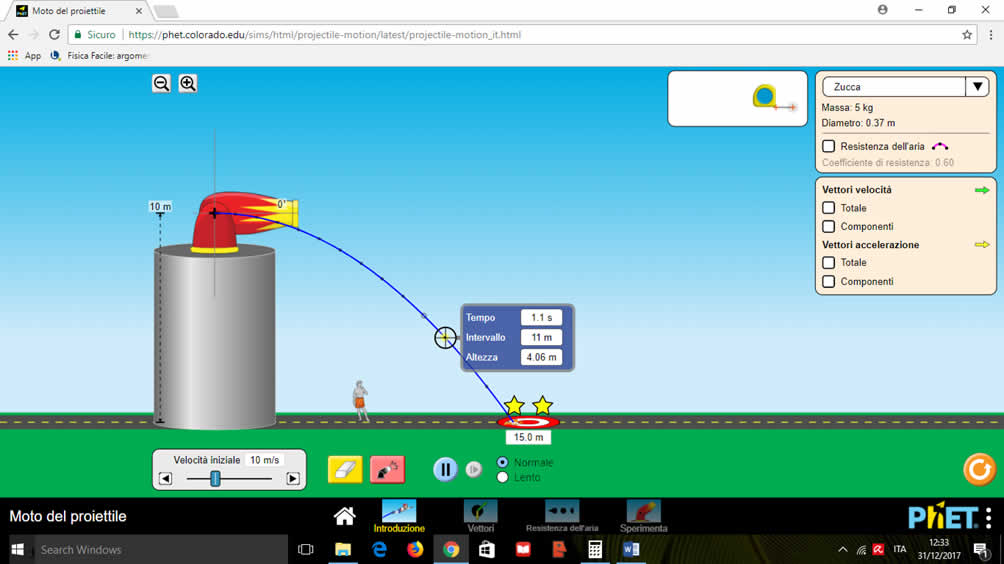 Problema1: la zucca atomica. Compri un supercannone e come proiettile usi delle zucche atomiche.Spari una zucca da un’altezza di 12m in linea orizzontale: noti che la zucca atterra ad una distanza dal supercannone di 33m. Con quale velocità iniziale hai sparato la zucca? [VX=21m/s]Qual è la velocità con cui la zucca raggiunge il suolo? Trova le componenti e poi modulo ed angolo di arrivo [Vx=21m/s , Vy=15,3m/s  ;  |V|=26m/s , =36°]Scrivi l’equazione della traiettoria parabolica [Y = 0,00555X2  Y = 5,5510-3X2]Adesso scopri invece che la zucca è stata sparata orizzontalmente in modo da avere una traiettoria parabolica Y=710-3X2: qual è la velocità con cui è stata sparata? [Vx=26,5m/s]Infine: vedi un tizio cattivo che sta a 27m di distanza dal tuo supercannone a zucche atomiche. Però il tuo cannone adesso può sparare zucche soltanto alla velocità iniziale di 16m/s: a quale altezza devi porre il cannone affinché la zucca atomica arrivi in testa al tizio cattivo? [Sy=14m]Piano inclinato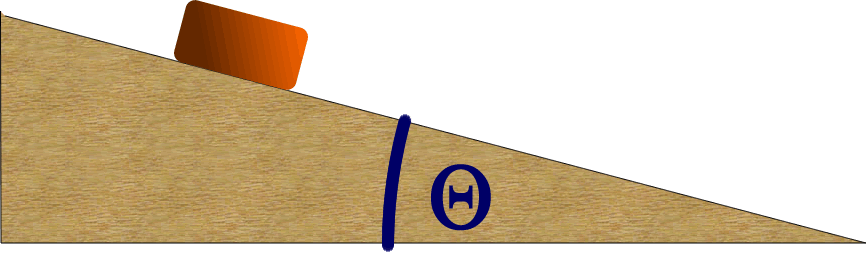 Guarda la Figura1: è un piano ideale inclinato di un angolo  sul quale scorre una massa M=200g.Disegna il peso P e le sue componenti P// e P e poi la reazione vincolare Rv.Non conosci il valore di ! Sai però che, se lanci M verso l’alto alla velocità di 3m/s allora essa percorre un tratto sul piano di 110cm prima di fermarsi. Qual è il valore di ?  [=24,67°]Adesso inclini tu il piano di cui sopra! Poni il valore di =30°. Se la massa M possiede una superficie di appoggio di 50cm2, qual è la pressione con cui M preme sul piano? [pressione=339,48Pa].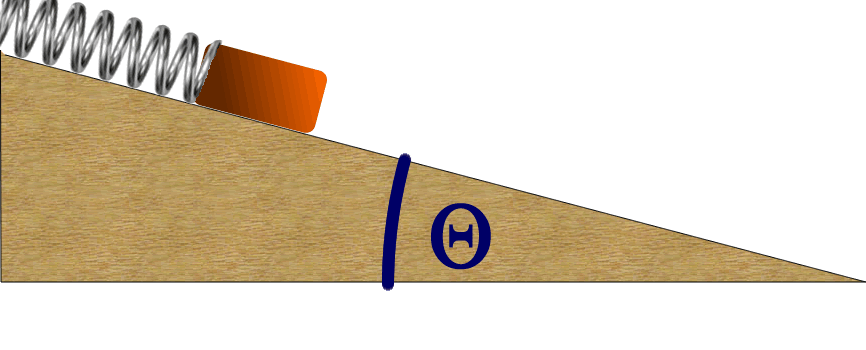 La massa M scivolerebbe verso il basso spinta da suo peso: per bloccarla la agganci ad una molla di costante elastica Km=0,5N/cm (vedi figura a destra). Di quanto si allunga la molla per sostenere la massa M?  [L=1,96cm]Sempre considerando il piano inclinato con =30°: lanci la massa M verso l’alto con una velocità iniziale di 4m/s: quanto spazio percorre per rallentare fino a 2m/s? [S=1,22m verso l’alto] E per fermarsi completamente? S=1,63m verso l’alto]. Quanto tempo impiega a ritornare al punto di partenza (cioè al punto di lancio?) [t=1,63s] Con quale velocità vi giunge? [V=4m/s verso il basso]Corpi a contatto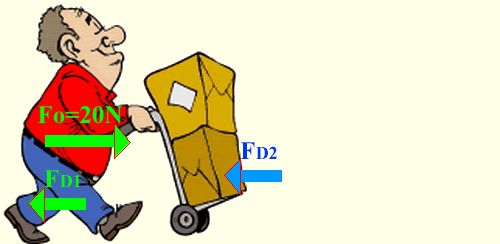 Arriva il facchinooo!!! Un facchino di massa 70kg spinge davanti a sé un carrello di massa 30kg: grazie all’attrito con il suolo, il terreno applica al facchino una forza F0=20N che lo spinge in avanti. Sulle scarpe del facchino agisce anche un attrito dinamico FD1=7N; un secondo attrito dinamico FD2=1N è applicato sulle ruote del carrello. Trova: l’accelerazione a con cui il Sistema facchino+carrello avanza ; la forza vincolare f esercitata fra facchino e carrello.  [a=0,12m/s2 ; f=4,6N]SOLUZIONIProblema1: L’equazione di moto di una caduta libera è:Per quanto riguarda le velocità, le equazioni sonoNoi, per semplicità, abbiamo studiato solo il caso di una caduta ideale con lancio orizzontale, cioè con velocità iniziale solo lungo X  Voy=0m/s. Ne segue che il sistema si semplifica in:Il sistema di cui sopra è sufficiente per risolvere tutti i problemi proposti.Vox=Sx/t ; S=33m , t è il tempo di caduta che si ottiene sfruttando l’eq. Sy= ½gt2 12m = ½9,8t2  t2 = 1,565s ; sostituisco per trovare la velocità: Vox=33m/1,565s = 21m/sVx = Vox = 21m/s (la velocità lungo X non cambia mai perché non esiste alcuna accelerazione orizzontale). Vy = gt   Vy = 9,8m/s21,565s = 15,3m/s.|V| = (Vx2+Vy2) = 26m/s ; tan() = Vy/Vx = 0,7286   = tan-1(0,7286) = 36°L’equazione della parabola è data da: Y = AX2 , con A = g/(2Vox2)  A = 0,00555Conoscendo l’eq, della parabola applico la formula inversa per trovare Vox sapendo A=0,007; risulta -dopo un breve calcolo-: Vox=26,5m/sIl tempo necessario alla zucca per transitare per 27m deve essere uguale al tempo di caduta. Il tempo di transito si calcola sapendo che i 27m sono compiuti alla velocità costante di 16m/s: t=27m/16s=1,6875s. L’altezza necessaria affinché la caduta duri 1,6875s è data da: Sy=½gt2  Sy = ½9,8(1,6875)2 = 14mPiano inclinatob) L’angolo  è ottenibile dall’equazione: P// = Psen(). Calcolando P e P// è possibile ottenere sen() e poi . P = 1,96N ; per calcolare P// sfrutto l’eq. P// = ma//. a// è ottenibile dall’equazione a// = V/t.V=0-3m/s = -3m/s; t è ottenibile dall’equazione: S=(Vf+Vi)/2t  1,1 = (0+3)/2t  t = 0,733s. Infine calcolo a// = (-3m/s)/0,733s = -4,1m/s2. Calcolo P// = 0,2kg4,1m/s2 = 0,82N (nota che in questo caso uso il val. assoluto di a// in quanto il segno indica solo il verso di a//).Calcolo sen() = P///P  sen() = 0,82N/1,96N = 0,418. Infine calcolo =sen-1(0,418)  = 24,67°c) pressione = F/Area. In questo caso, l’unica forza agente è il peso P e perciò F=P. F=P=1,96cos(30°) = 1,697N , Area = 50cm2 = 0,005m2  pressione = 1,697/0,005m2 = 339,48Pad) La forza di una molla è: Fmolla = KmL (in modulo), con Km la costante elastica di una molla e L il suo allungamento. Dalla figura è evidente che Fmolla è parallela al piano: la forza P// della pallina stira la molla verso il basso e perciò la molla applica Fmolla verso l’alto. All’equilibrio, P// e Fmolla devono essere uguali in modulo e perciò: KmL = P//.     P// = Psen(30°)  P//= 0,98N  0,5N/cmL = 0,98N  L=1,96cme) Poiché chiedo lo spazio, posso usare la formula: S = (Vf+Vi)/2t. Vf=2m/s, Vi=4m/s; non ho t. Il tempo lo ottengo sapendo che Vf = Vi + a//t.Vf=2m/s, Vi=4m/s, a// è ottenibile dall’equazione: P//=ma//  0,98N = 0,2kga//  a//=4,9m/s2. ATTENZIONE AI SEGNI! Se considero le velocità positive allora pongo “+” verso l’alto e perciò a// è negativa! a// = -4,9m/s2Sostituisco: 2m/s = 4m/s +(-4,9m/s2)t  t = 0,408s. Infine, sostituisco il valore di t:S = (2+4)/20,408 = 1,22mIl calcolo di S nel caso della pallina che si ferma completamente è del tutto analogo a quello appena visto sopra: cambia solo Vf=0m/s.Il tempo di ritorno è facilmente calcolabile dall’equazione: S= ½a//t2 + Vot. Vo=4m/s (“+” in alto), S=….0m!!! Infatti, la massa M torna al punto di partenza  0 = ½(-4,9)t2 + 4t  ho due soluzioni: t1=0s ; t2=1,63sIl calcolo di Vf è immediato: Vf = Vo + a//t  Vf = 4m/s + (-4,9m/s2)1,63s = -4m/sCorpi a contattoIl Sistema è composto da due corpi: facchino+carrello. Il sistema associato è semplicissimo: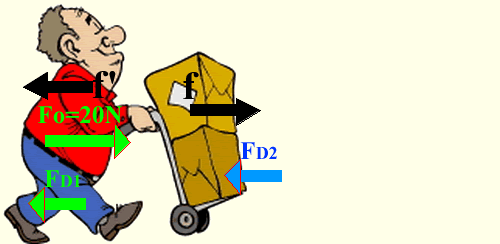 sul carrello agiscono due forze: f e FD2 (f è la forza con cui il facchino spinge il carrello)  f – FD2 = Mcasul facchino agiscono tre forze: Fo , FD1, f’ (f’ è la forza vincolare di reazione a f: è la forza con cui il carrello agisce sul facchino, rallentandolo)  F0 – FD1 – f = MfaMettendo a sistema:Come ormi è arci-noto, f’=f (in modulo) per il Principio di Azione e Reazione e perciò il sistema diventa:Sostituite i valori, risolvete il sistema e… vedete se il Prof ha fatto i conti giusti!